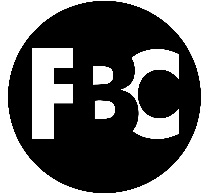 #5 – Philippians                                 Pastor Shawn PetersonFoothillsBibleChurch.org/sermons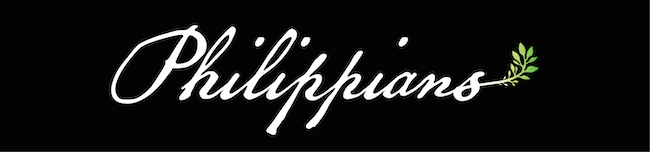 November 15, 2020If Any…Then Love, part 2Philippians 2:3-11How can selfishness be dislodged? Philippians 2:3-113 Do nothing from selfish ambition or conceit, but in humility count others more significant than yourselves. 4 Let each of you look not only to his own interests, but also to the interests of others. 5 Have this mind among yourselves, which is yours in Christ Jesus, 6 who, though he was in the form of God, did not count equality with God a thing to be grasped, 7 but emptied himself, by taking the form of a servant, being born in the likeness of men. 8 And being found in human form, he humbled himself by becoming obedient to the point of death, even death on a cross. 9 Therefore God has highly exalted him and bestowed on him the name that is above every name, 10 so that at the name of Jesus every knee should bow, in heaven and on earth and under the earth, 11 and every tongue confess that Jesus Christ is Lord, to the glory of God the Father.A Stirring Motive A Shocking HumilityAn Inspiring Celebration A Stirring Motive Have this mind among yourselves, which is yours in Christ Jesus With Jesus we can do the seemingly impossible. Shocking Humility Philippians 2:6-8 6 … though he was in the form of God, did not count equality with God a thing to be grasped, 7 but emptied himself, by taking the form of a servant, being born in the likeness of men. 8 And being found in human form, he humbled himself by becoming obedient to the point of death, even death on a cross. Jesus was fully God Jesus was in the form of GodColossians 1:15-17 15 He is the image of the invisible God, the firstborn of all creation.16 For by him all things were created, in heaven and on earth, visible and invisible, whether thrones or dominions or rulers or authorities—all things were created through him and for him.17 And he is before all things, and in him all things hold together.Jesus is fully GodJesus was fully man Jesus did not count equality with God a thing to be graspedJesus was fully man Jesus did not count equality with God a thing to be graspedJesus emptied himself Jesus was fully man Jesus did not count equality with God a thing to be graspedJesus emptied himself Jesus took the form of a servant Jesus was fully man Jesus did not count equality with God a thing to be graspedJesus emptied himself Jesus took the form of a servant Jesus was born in the likeness of men Jesus was found in human form Jesus was fully man Jesus did not count equality with God a thing to be graspedJesus emptied himself Jesus took the form of a servant Jesus was born in the likeness of men Jesus was found in human form Jesus humbled himselfJesus was fully man Jesus did not count equality with God a thing to be graspedJesus emptied himself Jesus took the form of a servant Jesus was born in the likeness of men Jesus was found in human form Jesus humbled himselfJesus was obedient to the point of death, even death on the cross Colossians 2:9-10 For in him the whole fullness of deity dwells bodily, 10 and you have been filled in him, who is the head of all rule and authority. Pride ... has been the chief cause of misery in every nation and every family since the world began.... Pride always means enmity--it is enmity. And not only enmity between man and man, but enmity to God. In God you come up against something which is in every respect immeasurably superior to yourself. Unless you know God as that--and, therefore, know yourself as nothing in comparison--you do not know God at all. As long as you are proud you cannot know God. A proud man is always looking down on things and people: and, of course, as long as you are looking down, you cannot see something that is above you. C.S. Lewis, Mere ChristianityPractical Tips to Grow in humility 1 – Voice all the ways you feel superior John 3:30 He must increase, I must decrease Practical Tips to Grow in humility 1 – Voice all the ways you feel superior 2 – Voice how God sees you Inspiring CelebrationPhilippians 2:9-11 9 Therefore God has highly exalted him and bestowed on him the name that is above every name, 10 so that at the name of Jesus every knee should bow, in heaven and on earth and under the earth, 11 and every tongue confess that Jesus Christ is Lord, to the glory of God the Father.James 4:10 Humble yourselves before the Lord, and he will exalt you.1 Peter 5:6 Humble yourselves, therefore, under the mighty hand of God so that at the proper time he may exalt youGrowth Group QuestionsIf Any…Then Love, Part 2Sunday, November 15, 2020FoothillsBibleChurch.org/growth-groups  Philippians 2:3-11Prepare Read: Philippians 2:1-11 Pray: Father, please reveal our pride and lead us to repentance resulting in humility as we look to Jesus. Connect What is the best way to motivate you? Discussion What stuck with you most from the sermon on humility? How do we see Christ portrayed in Philippians 2:5-11 living out the life Paul described in Philippians 2:1-4? Who have you seen model Christlike humility? Describe what you saw in them. Perhaps they're generous with time or money, consider the needs of others, take time to ask questions and truly listen to answers, respond to disagreement with open-minded questions, cheer you on rather than seeking their own glory, they might even seem strange. Compare the behavior of evangelicals in the USA right now to the description of humility in Philippians 2:3-11.Describe specific ways you feel superior to other people. Move to repentance when you are ready. Using the Freedom In Christ app (if you don't have it, you are strongly encouraged to download it) or bookmark you may have received here previously, share with your G2 how some of these truths about who you are in Christ are transformative for you. Closing Prayer  Father, I repent of my pride and ask You to reveal deeper pride issues I cannot see yet by looking to Jesus and trusting the Holy Spirit to humble me. Pray for the persecuted church to live courageously in humility that binds them together. Keep track of requests and celebrations from others in your G2 and pray for them. 